EEast Carey Park Land Vesting Act 1957Portfolio:Minister for LandsAgency:Department of Planning, Lands and HeritageEast Carey Park Land Vesting Act 19571957/067 (6 Eliz. II No. 67)6 Dec 19576 Dec 1957Decimal Currency Act 19651965/11321 Dec 1965Act other than s. 4‑9: 21 Dec 1965 (see s. 2(1)); s. 4‑9: 14 Feb 1966 (see s. 2(2))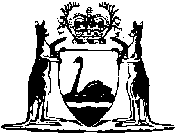 